โครงการเพื่อพัฒนาคุณภาพการศึกษา ประจำปีการศึกษา 2559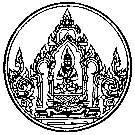 ชื่อโครงการ : พัฒนางานกลุ่มบริหารงบประมาณลักษณะโครงการ : โครงการต่อเนื่องสนองกลยุทธ์โรงเรียน :	1)	กลยุทธ์ที่ 4 พัฒนาระบบการบริหารจัดการสถานศึกษาสอดคล้องมาตรฐานการศึกษา :	1)	มาตรฐานที่ 8 ตัวบ่งชี้ที่ 8.3ผู้รับผิดชอบโครงการ : นางสาวเตือนใจ ทองดี และคณะกรรมการกลุ่มบริหารงบประมาณกลุ่มงานที่รับผิดชอบ : กลุ่มบริหารงบประมาณ	1.	หลักการและเหตุผล		การบริหารงานงบประมาณของสถานศึกษาเน้นการบริหารที่มีความคล่องตัวโปร่งใสตรวจสอบได้ให้การสนับสนุน และส่งเสริมการดำเนินการของฝ่าย/กลุ่มสาระการเรียนรู้และงานต่างๆ ของโรงเรียนให้เป็นไปอย่างมีประสิทธิภาพอีกทั้งต้องปฏิบัติอยู่ภายใต้กฎ ระเบียบที่ทางราชการกำหนด ต้องประสานความเข้าใจในระเบียบการปฏิบัติสามารถตรวจสอบให้เกิดความถูกต้อง และสร้างความมั่นใจในการปฏิบัติงานของบุคลากรในโรงเรียน เพื่อให้บรรลุเป้าหมาย ตามนโยบายของโรงเรียน	2.	วัตถุประสงค์		1)	เพื่อสนับสนุนและส่งเสริมการบริหารงานภายในโรงเรียนให้เกิดความคล่องตัวและมีประสิทธิภาพ		2)	เพื่อให้การดำเนินงานเกี่ยวกับงานการเงิน การบัญชี งานพัสดุและสินทรัพย์ งานยานพาหนะและงานระดมทรัพยากรเพื่อการศึกษา ปฏิบัติได้ถูกต้องตามระเบียบของทางราชการและมีความคล่องตัว โปร่งใสสามารถตรวจสอบได้		3)	เพื่อให้มีระบบการตรวจสอบภายใน และการควบคุมภายใน สามารถตรวจสอบได้มีความถูกต้อง โปร่งใสและกำกับติดตามให้ทุกส่วนดำเนินการตามแผน 		4)	เพื่อให้โรงเรียนมีแผนการปฏิบัติการประจำปีและแผนพัฒนาคุณภาพการศึกษา ใช้เป็นแนวทางในการปฏิบัติงานให้เกิดประสิทธิภาพ 		5)	เพื่อให้โรงเรียนมีข้อมูลสารสนเทศใช้เป็นแนวทางในการวางแผนและพัฒนาโรงเรียน	3.	เป้าหมายเชิงปริมาณและคุณภาพ		1)	เป้าหมายเชิงปริมาณ			งานทุกงานในกลุ่มบริหารงบประมาณได้รับการพัฒนา มีความพร้อมในการให้บริการแก่ทุกฝ่าย/กลุ่มสาระการเรียนรู้และงานต่างๆ		2)	เป้าหมายเชิงคุณภาพ			การปฏิบัติงานของบุคลากรในกลุ่มบริหารงบประมาณเป็นไปตามระเบียบของทางราชการ นโยบายและมาตรฐานคุณภาพการศึกษาของโรงเรียน มีความคล่องตัว โปร่งใสสามารถตรวจสอบได้	4.	วิธีดำเนินการ/ขั้นตอนการดำเนินการ	5.	หน่วยงาน/ผู้ที่เกี่ยวข้อง		1)	กลุ่มบริหารงบประมาณ		2)	กลุ่มบริหารวิชาการ		3)	กลุ่มบริหารงานบุคคล		4)	กลุ่มบริหารทั่วไป	6.	ระดับความสำเร็จ	7.	ผลที่คาดว่าจะได้รับ		1)	การบริหารจัดการกลุ่มงานงบประมาณที่มีคุณภาพ สามารถสนับสนุนและส่งเสริมการบริหารงานภายในโรงเรียนให้เกิดความคล่องตัวและมีประสิทธิภาพได้เป็นอย่างดี		2)	งานทุกงานในกลุ่มงานงบประมาณมีความโปร่งใส ตรวจสอบได้ มีระบบการควบคุม ตรวจสอบทำให้การเดินงานถูกต้องตามระเบียบ สร้างความมั่นใจให้กับผู้ร่วมงาน	ลงชื่อ ……………...............................……………….	ลงชื่อ ……………...............................……………….	(นางสาวเตือนใจ ทองดี)	(นางสาวเตือนใจ ทองดี)	ผู้เสนอโครงการ	ผู้พิจารณาโครงการผลการพิจารณาของผู้อำนวยการโรงเรียน	 อนุมัติ		 ไม่อนุมัติ		 อื่น ๆ …………………………ลงชื่อ ……………...............................……………….(นายสมบัติ รัตนคร)ผู้อำนวยการโรงเรียนพุทธิรังสีพิบูล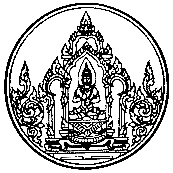 ตารางแสดงรายละเอียดทรัพยากรและค่าใช้จ่ายโครงการพัฒนางานกลุ่มบริหารงบประมาณ1)	งานบริหารกลุ่มงบประมาณ2)	งานการเงิน3)	งานบัญชี4)	งานพัสดุและสินทรัพย์5)	งานยานพาหนะ6)	งานระดมทรัพยากรเพื่อการศึกษา7)	งานตรวจสอบภายใน8)	งานควบคุมภายในสรุป งบประมาณของโครงการพัฒนาพัฒนางานกลุ่มบริหารงบประมาณงาน/กิจกรรมที่สำคัญระยะเวลางบประมาณผู้รับผิดชอบ1)	งานบริหารกลุ่มบริหารงบประมาณตลอดปีการศึกษา1,534นางสาวเตือนใจ ทองดี(1)	ควบคุมการเบิกจ่ายเงินให้เป็นไปตามระเบียบและตามแผนงาน /โครงการ(2)	บริหารจัดการด้านการเงินการบัญชีและพัสดุให้เรียบร้อยและถูกต้อง(3)	การจัดทำระบบข้อมูลสารสนเทสของกลุ่มงาน(4)	สรุปและรายงานผลการดำเนินงาน2)	งานการเงินตลอดปีการศึกษา5,070นางสาวเอ็นดู คล้อยสายนางสาวอภิญญา ธรรมธาดานางสาวปาริกา แก้วอารัญ	(1)	เก็บรักษาเงิน การนำส่งคลัง	(2)	รับและจ่ายเงินงบประมาณเงินนอก เงินงบประมาณ	(3)	ตรวจสอบเอกสารขอเบิกเงิน	(4)	จัดทำเอกสารหลักฐานในการรับจ่ายเงินทุกประเภท	(5)	เก็บรักษาบัญชีธนาคารและเอกสารทางการเงินของโรงเรียน	(6)	จัดทำทะเบียนคุมเงิน คุมเช็ค	(7)	จัดทำรายงานทางการเงิน	(8)	สรุปและรายงานผลการดำเนินงาน3)	งานบัญชีตลอดปีการศึกษา575นายอลงกรณ์ บงแก้วนางเมทินี รัตนสิทธิ์	(1)	ตรวจสอบเอกสารทางการเงิน ลงทะเบียนรับจ่ายเงิน เก็บรักษาหลักฐาน	(2)	จัดทำบัญชีเงินทุกประเภท	(3)	จัดทำทะเบียนคุมเงินให้เป็นปัจจุบัน	(4)	จัดเก็บใบสำคัญการจ่ายเงิน	(5)	จัดทำทะเบียนรายงานคงเหลือ	(6)	รวบรวมทะเบียนเกี่ยวกับการเงินการบัญชีเพื่อใช้อ้างอิงและประชาสัมพันธ์	(7)	สรุปและรายงานผลการดำเนินงาน4)	งานพัสดุและสินทรัพย์ตลอดปีการศึกษา1,957นางสาวพิมพ์ใจ โพธิสอน	(1)	กำหนดรูปแบบรายงาน คุณลักษณะเฉพาะของพัสดุเพื่อการจัดซื้อ/จัดจ้าง	(2)	ดำเนินการจัดซื้อ/จัดจ้าง ตามระเบียบ	(3)	เก็บรักษา ควบคุมการเบิกจ่าย	(4)	ดำเนินการตรวจสอบพัสดุประจำปี	(5)	ตรวจสภาพครุภัณฑ์เพื่อซ่อมบำรุง	(6)	จัดทำทะเบียนที่ ราชพัสดุ ที่ดินและสิ่งก่อสร้าง	(7)	จัดทำทะเบียนบ้านพักครู และจัดครูเข้าพัก	(8)	สรุปและรายงานผลการดำเนินการ5)	งานยานพาหนะตลอดปีการศึกษา240,000นางสาวเตือนใจ ทองดีนางสาวเอ็นดู คล้อยสาย	(1)	ควบคุมการใช้รถยนต์ส่วนกลาง	(2)	ตรวจสอบการบันทึกการใช้ให้เป็นปัจจุบัน	(3)	จัดทำค่าเฉลี่ยของความสิ้นเปลืองน้ำมัน	(4)	การซ่อมบำรุง	(5)	การประสานงานและการให้บริการ กำหนดมาตรการการขอใช้	(6)	สรุปและรายงานผลการดำเนินงาน6) งานระดมทรัพยากรเพื่อการศึกษาตลอดปีการศึกษานายสมบัติ รัตนคร นางสาวเตือนใจ ทองดี นาวสาวเอ็นดู คล้อยสาย	(1)	กำหนดนโนบาย มาตรการ วิธีการในการระดมทรัพยากร 	(2)	ดำเนินการขออนุมัติคณะกรรมการสถานศึกษา	(3)	ดำเนินการให้มีการระดมทรัพยากรและการควบคุมการใช้จ่ายเงิน	(4)	สรุปและรายงานผลการดำเนินงาน7) การตรวจสอบภายใน200นางสาวเตือนใจ ทองดีนางสาวเพียงใจ เรืองฤทธิ์	(1)	คณะกรรมการเก็บรักษาเงินและดำเนินส่งคลังตลอดปีการศึกษา	-	ตรวจสอบการรับจ่ายเงินประจำวัน	-	เก็บรักษากุญแจและรหัสตู้นิรภัยปิด เปิดตู้นิรภัย	-	ดำเนินการนำส่งคลัง/ฝากคลัง	(2)	คณะกรรมการตรวจสอบบัญชีและการเงินทุก 15 วัน	-	ตรวจสอบเงินคงเหลือและการเก็บรักษาเงินทุกวัน	-	ตรวจสอบและการควบคุมการยืมเงินทดรองจ่ายและการคืนเงินทุก 15 วัน	-	ตรวจสอบการรับจ่ายเงิน ใบเสร็จ รับเงิน ใบสำคัญทดลองจ่าย หลักฐานการจ่ายทุกเดือน	-	ตรวจสอบการรับจ่ายเงิน และทะเบียนคุมเงินงบประมาณทุกประเภททุกเดือน	(3)	สรุปและรายงานผลการดำเนินงาน8) งานควบคุมภายในมี.ค./ต.ค./
ธ.ค. 591,005นางสาวภทรมน จินะเสนานางสมประสงค์ จำปาทอง	(1)	ดำเนินการให้มีการวิเคราะห์ความเสี่ยงเพื่อจัดทำแผนการควบคุมภายใน	(2)	กำกับติดตามให้ทุกส่วนดำเนินการตามแผนการควบคุมภายใน	(3)	กำหนดให้มีการประเมินแผนควบคุมภายในเพื่อประเมินความเสี่ยงและจัดทำแผนควบคุมภายในปีงบประมาณถัดไป	(4)	จัดทำรายงานการควบคุมภายในสรุปและรายงานผลการดำเนินงานต.ค. 59/มี.ค. 60รวม10,109ตัวชี้วัดความสำเร็จระดับความสำเร็จวิธีการประเมินเครื่องมือ1)	ประสิทธิภาพในการส่งเสริม สนับสนุนการดำเนินงานของฝ่าย/ กลุ่มสาระ/ งานต่างๆ ของโรงเรียน90%ตรวจสอบเอกสารและการจัดทำข้อมูลเกี่ยวกับงานงบประมาณ1.	แบบสอบถามความพึงพอใจ2.	เอกสารเกี่ยวกับงานงบประมาณ2)	งานการเงินรวดเร็ว โปร่งใส ผลการตรวจสอบถูกต้องตามระเบียบ90%ตรวจสอบเอกสารด้านการเงินแบบสอบถามความพึงพอใจ3)	ประหยัด คุ้มค่า รวดเร็ว โปร่งใส ผลการตรวจสอบบัญชีถูกต้องตามระเบียบ10%ตรวจสอบเอกสารด้านงานบัญชีแบบสอบถามความพึงพอใจ4)	รวดเร็ว โปร่งใส ผลการตรวจสอบถูกต้องตามระเบียบงานพัสดุและสินทรัพย์90%ตรวจสอบเอกสารด้านพัสดุและสินทรัพย์แบบสอบถามความพึงพอใจ5)	ยานพาหนะความปลอดภัย ประหยัด ผลการตรวจสอบถูกต้องตามระเบียบ90%ตรวจสอบเอกสารการใช้รถแบบสอบถามความพึงพอใจ6)	การใช้เงินเป้นไปตามวัตถุประสงค์ของงานระดมทรัพยากรเพื่อการศึกษาผลการตรวจสอบถูกต้องระเบียบ100%ตรวจสอบเอกสารหลักฐานต่างๆเกี่ยวกับทรัพยากรเพื่อการศึกษาแบบสอบถามความพึงพอใจ7)	ผลการตรวจสอบภายในถูกต้องตามระเบียบ90%ตรวจสอบเอกสารใบเสร็จรับเงินต่างๆแบบสอบถามความพึงพอใจ8)	ประสิทธิภาพของการควบคุมภายใน90%วิเคราะห์ฝ่ายหใวดงานต่างๆของโรงเรียนแบบวิเคราะห์ประสิทธิภาพของฝ่ายหมวดงานที่รายการจำนวนหน่วยราคาต่อหน่วยจำนวนเงิน (บาท)ประเภทค่าใช้จ่ายประเภทค่าใช้จ่ายประเภทค่าใช้จ่ายประเภทค่าใช้จ่ายประเภทค่าใช้จ่ายที่รายการจำนวนหน่วยราคาต่อหน่วยจำนวนเงิน (บาท)วัสดุค่าตอบแทนค่าใช้สอยครุภัณฑ์อื่น ๆ1กระดาษ A43 รีม1053152กระดาษการ์ดหอม1 ห่อ1001003กระดาษปกสี 1 ห่อ90904ลวดเสียบ5 กล่อง10505เพท A 44 อัน502006แผ่นรองตัด1 แผ่น3294007สมุดเบอร์ 23 เล่ม501508ที่เจาะกระดาษ ขนาดใหญ่1 อัน300300รวมเงินรวมเงินรวมเงินรวมเงิน1,534หมายเหตุ ทำเครื่องหมาย  ลงในประเภทค่าใช้จ่ายหมายเหตุ ทำเครื่องหมาย  ลงในประเภทค่าใช้จ่ายหมายเหตุ ทำเครื่องหมาย  ลงในประเภทค่าใช้จ่ายหมายเหตุ ทำเครื่องหมาย  ลงในประเภทค่าใช้จ่ายหมายเหตุ ทำเครื่องหมาย  ลงในประเภทค่าใช้จ่ายที่รายการจำนวนหน่วยราคาต่อหน่วยจำนวนเงิน (บาท)ประเภทค่าใช้จ่ายประเภทค่าใช้จ่ายประเภทค่าใช้จ่ายประเภทค่าใช้จ่ายประเภทค่าใช้จ่ายที่รายการจำนวนหน่วยราคาต่อหน่วยจำนวนเงิน (บาท)วัสดุค่าตอบแทนค่าใช้สอยครุภัณฑ์อื่น ๆ1เครื่องพิมพ์เลเซอร์ขาวดำ1 เครื่อง4,0004,0002ปรับซ่อมอุปกรณ์คอมพิวเตอร์2 เครื่อง408003สมุดหักภาษี ณ ที่จ่าย3 เล่ม90270รวมเงินรวมเงินรวมเงินรวมเงิน5,070หมายเหตุ ทำเครื่องหมาย  ลงในประเภทค่าใช้จ่ายหมายเหตุ ทำเครื่องหมาย  ลงในประเภทค่าใช้จ่ายหมายเหตุ ทำเครื่องหมาย  ลงในประเภทค่าใช้จ่ายหมายเหตุ ทำเครื่องหมาย  ลงในประเภทค่าใช้จ่ายหมายเหตุ ทำเครื่องหมาย  ลงในประเภทค่าใช้จ่ายที่รายการจำนวนหน่วยราคาต่อหน่วยจำนวนเงิน (บาท)ประเภทค่าใช้จ่ายประเภทค่าใช้จ่ายประเภทค่าใช้จ่ายประเภทค่าใช้จ่ายประเภทค่าใช้จ่ายที่รายการจำนวนหน่วยราคาต่อหน่วยจำนวนเงิน (บาท)วัสดุค่าตอบแทนค่าใช้สอยครุภัณฑ์อื่น ๆ1กระดาษ A42 รีม1052102กระดาษการ์ดสี A41 รีม95953สมุดเงินสดสีฟ้า3 เล่ม90270รวมเงินรวมเงินรวมเงินรวมเงิน575หมายเหตุ ทำเครื่องหมาย  ลงในประเภทค่าใช้จ่ายหมายเหตุ ทำเครื่องหมาย  ลงในประเภทค่าใช้จ่ายหมายเหตุ ทำเครื่องหมาย  ลงในประเภทค่าใช้จ่ายหมายเหตุ ทำเครื่องหมาย  ลงในประเภทค่าใช้จ่ายหมายเหตุ ทำเครื่องหมาย  ลงในประเภทค่าใช้จ่ายที่รายการจำนวนหน่วยราคาต่อหน่วยจำนวนเงิน (บาท)ประเภทค่าใช้จ่ายประเภทค่าใช้จ่ายประเภทค่าใช้จ่ายประเภทค่าใช้จ่ายประเภทค่าใช้จ่ายที่รายการจำนวนหน่วยราคาต่อหน่วยจำนวนเงิน (บาท)วัสดุค่าตอบแทนค่าใช้สอยครุภัณฑ์อื่น ๆ1กระดาษถ่ายเอกสาร A 46 รีม1056302หมึก Brother (ชนิดเติม)2 ชุด6001,2003ลวดเย็บกระดาษเบอร์ 105 กล่อง 5 254กระดาษปก1 รีม 102102รวมเงินรวมเงินรวมเงินรวมเงิน1,957หมายเหตุ ทำเครื่องหมาย  ลงในประเภทค่าใช้จ่ายหมายเหตุ ทำเครื่องหมาย  ลงในประเภทค่าใช้จ่ายหมายเหตุ ทำเครื่องหมาย  ลงในประเภทค่าใช้จ่ายหมายเหตุ ทำเครื่องหมาย  ลงในประเภทค่าใช้จ่ายหมายเหตุ ทำเครื่องหมาย  ลงในประเภทค่าใช้จ่ายที่รายการจำนวนหน่วยราคาต่อหน่วยจำนวนเงิน (บาท)ประเภทค่าใช้จ่ายประเภทค่าใช้จ่ายประเภทค่าใช้จ่ายประเภทค่าใช้จ่ายประเภทค่าใช้จ่ายที่รายการจำนวนหน่วยราคาต่อหน่วยจำนวนเงิน (บาท)วัสดุค่าตอบแทนค่าใช้สอยครุภัณฑ์อื่น ๆ1น้ำมันรถยนต์ 3 คัน200,0002ซ่อมบำรุงรถยนต์40,000รวมเงินรวมเงินรวมเงินรวมเงิน240,000หมายเหตุ ทำเครื่องหมาย  ลงในประเภทค่าใช้จ่ายหมายเหตุ ทำเครื่องหมาย  ลงในประเภทค่าใช้จ่ายหมายเหตุ ทำเครื่องหมาย  ลงในประเภทค่าใช้จ่ายหมายเหตุ ทำเครื่องหมาย  ลงในประเภทค่าใช้จ่ายหมายเหตุ ทำเครื่องหมาย  ลงในประเภทค่าใช้จ่ายที่รายการจำนวนหน่วยราคาต่อหน่วยจำนวนเงิน (บาท)ประเภทค่าใช้จ่ายประเภทค่าใช้จ่ายประเภทค่าใช้จ่ายประเภทค่าใช้จ่ายประเภทค่าใช้จ่ายที่รายการจำนวนหน่วยราคาต่อหน่วยจำนวนเงิน (บาท)วัสดุค่าตอบแทนค่าใช้สอยครุภัณฑ์อื่น ๆรายละเอียดในโครงการรวมเงินรวมเงินรวมเงินรวมเงินหมายเหตุ ทำเครื่องหมาย  ลงในประเภทค่าใช้จ่ายหมายเหตุ ทำเครื่องหมาย  ลงในประเภทค่าใช้จ่ายหมายเหตุ ทำเครื่องหมาย  ลงในประเภทค่าใช้จ่ายหมายเหตุ ทำเครื่องหมาย  ลงในประเภทค่าใช้จ่ายหมายเหตุ ทำเครื่องหมาย  ลงในประเภทค่าใช้จ่ายที่รายการจำนวนหน่วยราคาต่อหน่วยจำนวนเงิน (บาท)ประเภทค่าใช้จ่ายประเภทค่าใช้จ่ายประเภทค่าใช้จ่ายประเภทค่าใช้จ่ายประเภทค่าใช้จ่ายที่รายการจำนวนหน่วยราคาต่อหน่วยจำนวนเงิน (บาท)วัสดุค่าตอบแทนค่าใช้สอยครุภัณฑ์อื่น ๆ1กระดาษ A4 1 รีม1051052กระดาษการ์ดสี A41 รีม9595รวมเงินรวมเงินรวมเงินรวมเงิน200หมายเหตุ ทำเครื่องหมาย  ลงในประเภทค่าใช้จ่ายหมายเหตุ ทำเครื่องหมาย  ลงในประเภทค่าใช้จ่ายหมายเหตุ ทำเครื่องหมาย  ลงในประเภทค่าใช้จ่ายหมายเหตุ ทำเครื่องหมาย  ลงในประเภทค่าใช้จ่ายหมายเหตุ ทำเครื่องหมาย  ลงในประเภทค่าใช้จ่ายที่รายการจำนวนหน่วยราคาต่อหน่วยจำนวนเงิน (บาท)ประเภทค่าใช้จ่ายประเภทค่าใช้จ่ายประเภทค่าใช้จ่ายประเภทค่าใช้จ่ายประเภทค่าใช้จ่ายที่รายการจำนวนหน่วยราคาต่อหน่วยจำนวนเงิน (บาท)วัสดุค่าตอบแทนค่าใช้สอยครุภัณฑ์อื่น ๆ1กระดาษ A4 1 รีม1051052กระดาษการ์ดหอม1 ห่อ1001003แผ่น CD-R1 แพ็ค3503504จ้างถ่ายเอกสารเข้าเล่ม3 เล่ม150450รวมเงินรวมเงินรวมเงินรวมเงิน1,005หมายเหตุ ทำเครื่องหมาย  ลงในประเภทค่าใช้จ่ายหมายเหตุ ทำเครื่องหมาย  ลงในประเภทค่าใช้จ่ายหมายเหตุ ทำเครื่องหมาย  ลงในประเภทค่าใช้จ่ายหมายเหตุ ทำเครื่องหมาย  ลงในประเภทค่าใช้จ่ายหมายเหตุ ทำเครื่องหมาย  ลงในประเภทค่าใช้จ่ายลำดับประเภทค่าใช้จ่ายรวมเงินแหล่งงบประมาณจำนวนเงิน1ค่าวัสดุ5,091 เงินอุดหนุนรายหัวฯ (เรียนฟรี 15 ปี) เงินรายได้สถานศึกษา เงินอื่น ๆ250,3412ค่าตอบแทน450 เงินอุดหนุนรายหัวฯ (เรียนฟรี 15 ปี) เงินรายได้สถานศึกษา เงินอื่น ๆ250,3413ค่าใช้สอย240,800 เงินอุดหนุนรายหัวฯ (เรียนฟรี 15 ปี) เงินรายได้สถานศึกษา เงินอื่น ๆ250,3414ค่าครุภัณฑ์4,000 เงินอุดหนุนรายหัวฯ (เรียนฟรี 15 ปี) เงินรายได้สถานศึกษา เงินอื่น ๆ250,3415ค่าใช้จ่ายอื่น ๆ  เงินอุดหนุนรายหัวฯ (เรียนฟรี 15 ปี) เงินรายได้สถานศึกษา เงินอื่น ๆ250,341รวมทั้งสิ้นรวมทั้งสิ้น250,341 เงินอุดหนุนรายหัวฯ (เรียนฟรี 15 ปี) เงินรายได้สถานศึกษา เงินอื่น ๆ250,341